Section4.  Lecture de mots inventésComme pour la section précédente, les réponses de l’élève doivent être indiquées de la manière suivante :Incorrect ou non-réponse: Barrer ( / ) le mot si l’élève a donné une réponse incorrecte ou n’a pas donné de réponse. Auto-correction : Dans le cas où l’élève a donné une réponse incorrecte mais s’est corrigé par la suite (auto-correction), entourer l’item que vous avez déjà barré. Comptez cette réponse comme étant correcte. Ne dites rien sauf si l’élève ne répond pas et reste bloqué sur un mot pour au moins 3 secondes. Dans ce cas, demandez-lui « Continue », en lui montrant le prochain mot. Compter le mot sur lequel l’élève s’est bloqué comme incorrect.Présentez à l’élève la feuille de la Section 4 dans le Cahier de Stimuli. Dites-lui:Au bout d’une minute,mettez un crochet ( ] ) juste après le dernier mot que l’élève a lu. Demandez à l’élève de s’arrêter. Si l’élève a tout lu en moins d’une minute, notez dans la case fournie à cet effet en bas de la page, le nombre exact de secondes restantes indiquées sur le chronomètre. Dans le cas contraire, si l’élève n'a pas terminé l'exercice, notez “0” secondes.Règle d’auto-stop :Si l’élève ne réussit pas à donner une seule bonne réponse parmi les cinq premiers mots (le premier rang), demandez-lui gentiment de s'arrêter, et cocher la case « auto-stop ».Passer au prochain exercice.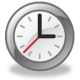 Rétablir le chronomètre pour une minute (60 secondes) en appuyant sur le bouton « MIN ».  Voici des mots que tu n’as peut-être jamais vus. Mais je voudrais que tu essayes de les lire.Par exemple, ce premier mot [Indiquer le mot « bi » avec le doigt]  se lit « bi ». Peux-tu lire ce premier mot? [Après sa réponse, ou après 3 secondes dans le cas de non-réponse,  montrez-lui comment faire.]Et ce mot ? [indiquer le mot « tok » avec le doigt]. Peux-tu me lire ce mot ?[Après sa réponse, ou après 3 secondes dans le cas de non-réponse,  montrez-lui comment faire.]Et ce mot ? [indiquer le mot « sar » avec le doigt]. Peux-tu me lire ce mot ?[Après sa réponse, ou après 3 secondes dans le cas de non-réponse,  montrez-lui comment faire.]D’accord ? Tu comprends ce que je te demandes de faire? Lorsque je dis “Commence”, tu vas lire les mots de gauche à droit, ligne par ligne. A la fin d’une ligne, tu vas passer à la prochaine ligne. Essaies de lire rapidement et correctement.  Tu es prêt(e)? Commence.”Faites démarrer le chronomètre lorsque l’élève essaye le premier mot (« ma ») , en appuyant sur le bouton  <START / STOP>.Exemple :biToksar1234455jatalziol ol vafvaf( 5)sar cla vorcikocikoul ul (10)bige plovineulbilbabilbaimaima(15)tipa bluositochetocheflirflir(20)saréranénur proproduseduse(25)mouliclochanedoupédoupébapebape(30)tilzopétaindénubenubedouldoul(35)donré raitedreulorpelorpeibrauibrau(40)oti nogirneaumoudirmoudirbirbir(45)bairlépazodefipefipenournour(50)Nombre exact de secondes restantes indiquées sur le chronomètre:Cochez ici si l’exercice a été arrêté par manque de réponses correctes à la première ligne(auto-stop):Cochez ici si l’exercice a été arrêté par manque de réponses correctes à la première ligne(auto-stop):Merci bien ! On peut passer à la prochaine activité !Codes :        Crochet# Incorrect